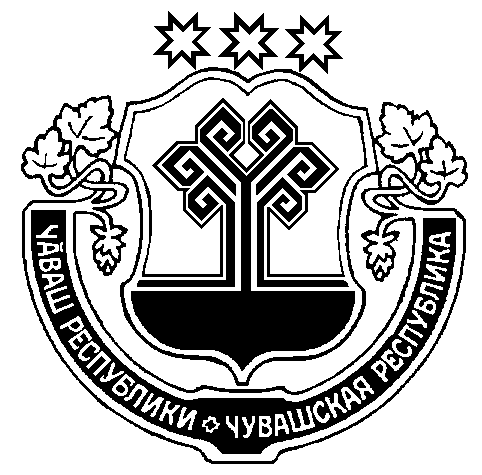 В соответствии с Федеральным законом от 06.10.2003 №131-ФЗ «Об общих принципах организации местного самоуправления в Российской Федерации», Законом Чувашской  Республики от 21 декабря 2018 года № 99 «Об отдельных вопросах, связанных с деятельностью и статусом старосты населенного пункта на территории Чувашской Республики», Уставом Александровского сельского поселения Моргаушского района Чувашской Республики Собрание депутатов Александровского сельского поселения Моргаушского района Чувашской Республики РЕШИЛО:1. Установить предельный размер выплат на материально-техническое и организационное обеспечение деятельности старост сельских населенных пунктов Александровского сельского поселения Моргаушского района Чувашской Республики (далее – старосты) в сумме 150 (сто) рублей в квартал за счет средств бюджета Александровского сельского поселения Моргаушского района Чувашской Республики (далее – сельское поселение). 2. Определить, что выплата осуществляется в виде компенсационных выплат на возмещение расходов, связанных с материально-техническим и организационным обеспечением деятельности старост. 3. Утвердить прилагаемый Порядок предоставления компенсационных выплат на возмещение расходов, связанных с материально-техническим и организационным обеспечением деятельности старост сельских населенных пунктов Александровского сельского поселения Моргаушского района Чувашской Республики. 5. Настоящее решение вступает в силу после его  официального опубликования.Глава Александровского сельского поселения                                                                               С.Г.НикифороваПорядокпредоставления компенсационных выплат на возмещение расходов, связанных с материально-техническим и организационным обеспечением деятельности старост сельских населенных пунктов Александровского сельского поселения Моргаушского района Чувашской Республики1. Настоящий Порядок разработан в соответствии с Федеральным законом от 06.10.2003 № 131-ФЗ «Об общих принципах организации местного самоуправления в Российской Федерации», Законом Чувашской  Республики от 21 декабря 2018 года № 99 «Об отдельных вопросах, связанных с деятельностью и статусом старосты населенного пункта на территории Чувашской Республики», Уставом Александровского сельского поселения Моргаушского района Чувашской Республики и регулирует вопросы компенсационных выплат на возмещение расходов, связанных с материально-техническим и организационным обеспечением деятельности старост сельских населенных пунктов Александровского сельского поселения Моргаушского района Чувашской Республики (далее – компенсационные выплаты). 2. К расходам,  связанным  с материально-техническим и организационным обеспечением деятельности старост,  относятся  транспортные расходы, оплата услуг связи, расходы на канцелярские товары и иные расходы,  связанные с деятельностью  и статусом старосты сельского населенного пункта Александровского сельского поселения  Моргаушского района Чувашской Республики . Компенсационные выплаты производятся  один раз  в квартал  в размере   не более 150 (ста пятидесяти) рублей за счет средств бюджета Александровского сельского поселения Моргаушского района Чувашской Республики3. Для получения компенсационных выплат старосты сельских населенных пунктов Александровского сельского поселения  Моргаушского района Чувашской Республики (далее – старосты) не позднее 1 числа месяца, следующего за отчетным кварталом,  за IV квартал – до 1 февраля года, следующего за отчетным, предоставляют в администрацию Александровского сельского поселения Моргаушского района Чувашской Республики (далее – администрация поселения) :          - отчет о расходах, связанных с материально-техническим и организационным обеспечением деятельности (приложение), с приложением подтверждающих документов (товарные чеки с кассовыми, билеты и т.д.);- копия документа, удостоверяющего личность гражданина, назначенного старостой; - копия свидетельства о постановке на учет физического лица, назначенного старостой, в налоговом органе;- копия страхового свидетельства государственного пенсионного страхования гражданина, назначенного старостой; - банковские реквизиты гражданина, назначенного старостой, для перечисления компенсационных выплат. 4. Представленные  документы  в течении 10  рабочих дней  проверяются   постоянно действующей  Комиссией по проверке отчета старосты о расходах, связанных с материально-техническим и организационным обеспечением деятельности старосты (далее – Комиссия).  Положение о Комиссии и  ее  состав   устанавливаются  распоряжением администрации поселения. 5.   На основании проверенных отчетов издается распоряжение администрации Александровского сельского поселения Моргаушского района Чувашской Республики  о   предоставлении компенсационных выплат старостам (далее – распоряжение). Распоряжение  с приложением  отчета   предоставляется в МБУ «Централизованная бухгалтерия администрации Моргаушского района  Чувашской Республики» для  производства  компенсационной выплаты путем перечисления денежной суммы на счет по указанным банковским реквизитам.6. Отчеты о расходах с подтверждающими документами хранятся в администрации Александровского сельского поселения Моргаушского района Чувашской Республики в соответствии с утвержденной  номенклатурой дел  администрации  Александровского сельского поселения Моргаушского района Чувашской Республики. Приложение к Порядку предоставления компенсационных выплат на возмещение расходов, связанных с материально-техническим и организационным обеспечением деятельности старост сельских населенных пунктов Александровского сельского поселения Моргаушского района Чувашской РеспубликиОТЧЕТ  №____о расходах, связанных с материально-техническим и организационным обеспечением деятельности старосты _________________________________________________ (ФИО старосты и название сельского населенного пункта) за «_________________» 20 ____г. (квартал)Приложение: документы, подтверждающие  расходы  на ______листах«_____»____________________20___г. Староста _____________________________/_________   Чувашская Республика  Собрание депутатовАлександровского сельского поселенияМоргаушского районаРЕШЕНИЕ20.03.2019 г. № С-45/3деревня Васькино  Чãваш Республики                                                          Муркаш районĕн Уйкас Янасалял поселенийĕн                                                             депутачĕсен ПухãвĕЙЫШĂНУ2019 ç. мартăн 20-мĕшĕ С-45/3 № Ваçкасси ялèО материально-техническом и организационном обеспечении деятельности старост сельских населенных пунктов Александровского сельского поселения Моргаушского района Чувашской РеспубликиУтвержденрешением Собрания депутатов Александровского сельского поселения Моргаушского района Чувашской Республики от 20.03. 2019 года №С-45/3(Приложение)№ п/пНаименование расходовСумма, рублейПримечание1Транспортные услуги2Услуги связи3КанцтоварыИТОГО